ПРОЕКТ межевания территории городского округа "Город Архангельск" 
на часть района Цигломень в границах территориальных зон Ж3, Ж1, О2, Т (ул. Красина, ул. Ленинская, ул. Мира) площадью 74,6450 гаI. Основная часть проекта межевания территории1. Текстовая часть проекта межевания территории1. Перечень и сведения о площади образуемых земельных участков, в том числе возможные способы их образованияВ результате анализа исходной документации выявлено, 
что проектируемые земельные участки расположены на части района Цигломень в границах территориальных зон Ж3, Ж1, О2, Т (ул. Красина, 
ул. Ленинская, ул. Мира) в кадастровом квартале 29:22:073006. На территорию проектирования разработан проект планировки территории Цигломенского района муниципального образования "Город Архангельск", утвержденный распоряжением мэра города Архангельска от 27 августа 2018 года № 2492р 
(с изменениями).Категория земель территории, в границах которой разрабатывается проект межевания территории – земли населенных пунктов. Площадь территории проектирования составляет 74,6450 га. Функциональные зоны согласно генеральному плану муниципального образования "Город Архангельск", утвержденному постановлением министерства строительства и архитектуры Архангельской области от 2 апреля 2020 года № 37-п (с изменениями), в границах которых разрабатывается проект межевания территории: зона застройки среднеэтажными жилыми домами;планируемая зона застройки среднеэтажными жилыми домами;планируемая зона смешанной и общественно-деловой застройки;зона специализированной общественной застройки;планируемая зона специализированной общественной застройки;зона транспортной инфраструктуры;зона застройки индивидуальными жилыми домами;зона застройки малоэтажными жилыми домами;планируемая зона застройки малоэтажными жилыми домами;зона озелененных территорий общего пользования.Территориальные зоны согласно правилам землепользования и застройки городского округа "Город Архангельск", утвержденным постановлением министерства строительства и архитектуры Архангельской области 
от 29 сентября 2020 года № 68-п (с изменениями), в границах которых разрабатывается проект межевания территории:зона застройки среднеэтажными жилыми домами (Ж3);многофункциональная общественно-деловая зона (О1);зона смешанной и общественно-деловой застройки (О1-1);зона специализированной общественной застройки (О2);зона транспортной инфраструктуры (Т);зона застройки индивидуальными жилыми домами (Ж1);зона застройки малоэтажными жилыми домами (Ж2);зона озелененных территорий общего пользования (Пл).Территория в границах разработки проекта межевания находится 
в границах следующих зон с особыми условиями использования территорий:зона подтопления;второй пояс зон санитарной охраны источников водоснабжения.третий пояс зон санитарной охраны источников водоснабжения.Формирование проектных границ земельных участков выполнено 
в пределах красных линий с учетом существующей градостроительной ситуации и фактического использования территории, местоположения границ земельных участков, сведения о которых содержатся в Едином государственном реестре недвижимости.Транспортная инфраструктура территории сформирована.Проектом межевания территории предусмотрено образование земельных участков путем выполнения кадастровых работ:0бразование земельного участка 29:22:090106:ЗУ1 площадью 
14 кв. м с видом разрешенного использования "Коммунальное обслуживание" из земель, находящихся в государственной или муниципальной собственности;0бразование земельного участка 29:22:000000:ЗУ2 площадью 
2 855 кв. м с видом разрешенного использования "Среднеэтажная жилая застройка" из земель, находящихся в государственной или муниципальной собственности;0бразование земельного участка 29:22:090109:ЗУ3 площадью 
1 516 кв. м с видом разрешенного использования "Коммунальное обслуживание" из земель, находящихся в государственной или муниципальной собственности;0бразование земельного участка 29:22:090109:ЗУ4 площадью 
1 558 кв. м с видом разрешенного использования "Спорт" из земель, находящихся в государственной или муниципальной собственности;0бразование земельного участка 29:22:090109:ЗУ6 площадью 
2 366 кв. м с видом разрешенного использования "Магазины" из земель, находящихся в государственной или муниципальной собственности;образование земельного участка 29:22:000000:ЗУ7 площадью 
2 257 кв. м с видом разрешенного использования "Малоэтажная многоквартирная жилая застройка" путем перераспределения земельного участка с кадастровым номером 29:22:090106:15 и земель, находящихся 
в государственной или муниципальной собственности;образование земельного участка 29:22:000000:ЗУ8 площадью 
3 185 кв. м с видом разрешенного использования "Среднеэтажная жилая застройка" из земель, находящихся в государственной или муниципальной собственности;образование земельного участка 29:22:090109:ЗУ9 площадью 
4 975 кв. м с видом разрешенного использования "Среднеэтажная жилая застройка" из земель, находящихся в государственной или муниципальной собственности;образование земельного участка 29:22:090109:ЗУ10 площадью 
6 166 кв. м с видом разрешенного использования "Среднеэтажная жилая застройка" из земель, находящихся в государственной или муниципальной собственности;образование земельного участка 29:22:090109:ЗУ11 площадью 
5 079 кв. м с видом разрешенного использования "Среднеэтажная жилая застройка" из земель, находящихся в государственной или муниципальной собственности;образование земельного участка 29:22:090109:ЗУ13 площадью 
9 459 кв. м с видом разрешенного использования "Среднеэтажная жилая застройка" из земель, находящихся в государственной или муниципальной собственности;образование земельного участка 29:22:090109:ЗУ15 площадью 
1 4189 кв. м с видом разрешенного использования "Среднеэтажная жилая застройка" из земель, находящихся в государственной или муниципальной собственности;образование земельного участка 29:22:090109:ЗУ16 площадью 
144 кв. м с видом разрешенного использования "Коммунальное обслуживание" из земель, находящихся в государственной или муниципальной собственности;образование земельного участка 29:22:090109:ЗУ17 площадью 
72 кв. м с видом разрешенного использования "Коммунальное обслуживание" из земель, находящихся в государственной или муниципальной собственности;образование земельного участка 29:22:090109:ЗУ19 площадью 
38 кв. м с видом разрешенного использования "Коммунальное обслуживание" из земель, находящихся в государственной или муниципальной собственности;образование земельного участка 29:22:090109:ЗУ20 площадью 
80 кв. м с видом разрешенного использования "Коммунальное обслуживание" из земель, находящихся в государственной или муниципальной собственности;образование земельного участка 29:22:090109:ЗУ21 площадью 
3 741 кв. м с видом разрешенного использования "Магазины" из земель, находящихся в государственной или муниципальной собственности;образование земельного участка 29:22:090109:ЗУ22 площадью 
1 714 кв. м с видом разрешенного использования "Малоэтажная многоквартирная жилая застройка" из земель, находящихся в государственной или муниципальной собственности.образование земельного участка 29:22:090109:ЗУ23 площадью 
2 819 кв. м с видом разрешенного использования "Малоэтажная многоквартирная жилая застройка" из земель, находящихся в государственной или муниципальной собственности;образование земельного участка 29:22:090109:ЗУ24 площадью 
3 698 кв. м с видом разрешенного использования "Малоэтажная многоквартирная жилая застройка" из земель, находящихся в государственной или муниципальной собственности;образование земельного участка 29:22:090109:ЗУ25 площадью 
1 841 кв. м с видом разрешенного использования "Малоэтажная многоквартирная жилая застройка" из земель, находящихся в государственной или муниципальной собственности;образование земельного участка 29:22:090109:ЗУ26 площадью 
1 484 кв. м с видом разрешенного использования "Малоэтажная многоквартирная жилая застройка" из земель, находящихся в государственной или муниципальной собственности;образование земельного участка 29:22:090109:ЗУ27 площадью 
1 377 кв. м с видом разрешенного использования "Малоэтажная многоквартирная жилая застройка" из земель, находящихся в государственной или муниципальной собственности;образование земельного участка 29:22:090109:ЗУ28 площадью 
1 235 кв. м с видом разрешенного использования "Малоэтажная многоквартирная жилая застройка" из земель, находящихся в государственной или муниципальной собственности;образование земельного участка 29:22:090109:ЗУ29 площадью 
1 714 кв. м с видом разрешенного использования "Малоэтажная многоквартирная жилая застройка" из земель, находящихся в государственной или муниципальной собственности;образование земельного участка 29:22:090109:ЗУ30 площадью 
1 903 кв. м с видом разрешенного использования "Малоэтажная многоквартирная жилая застройка" из земель, находящихся в государственной или муниципальной собственности;образование земельного участка 29:22:090109:ЗУ31 площадью 
1 392 кв. м с видом разрешенного использования "Малоэтажная многоквартирная жилая застройка" из земель, находящихся в государственной или муниципальной собственности;образование земельного участка 29:22:090109:ЗУ32 площадью 
1 182 кв. м с видом разрешенного использования "Малоэтажная многоквартирная жилая застройка" из земель, находящихся в государственной или муниципальной собственности;образование земельного участка 29:22:090109:ЗУ33 площадью 
41 кв. м с видом разрешенного использования "Коммунальное обслуживание" 
из земель, находящихся в государственной или муниципальной собственностиобразование земельного участка 29:22:090109:ЗУ35 площадью 
73 кв. м с видом разрешенного использования "Коммунальное обслуживание" 
из земель, находящихся в государственной или муниципальной собственности;образование земельного участка 29:22:090109:ЗУ36 площадью 
96 кв. м с видом разрешенного использования "Коммунальное обслуживание" 
из земель, находящихся в государственной или муниципальной собственности;образование земельного участка 29:22:090109:ЗУ37 площадью 
1 122 кв. м с видом разрешенного использования "Малоэтажная многоквартирная жилая застройка" из земель, находящихся в государственной или муниципальной собственности;образование земельного участка 29:22:090109:ЗУ38 площадью 
1 946 кв. м с видом разрешенного использования "Малоэтажная многоквартирная жилая застройка" из земель, находящихся в государственной или муниципальной собственности;образование земельного участка 29:22:090109:ЗУ39 площадью 
5 841 кв. м с видом разрешенного использования "Деловое управление" 
из земель, находящихся в государственной или муниципальной собственности;образование земельного участка 29:22:090109:ЗУ40 площадью 
138 кв. м с видом разрешенного использования "Коммунальное обслуживание" из земель, находящихся в государственной или муниципальной собственности;образование земельного участка 29:22:090109:ЗУ41 площадью 
4 553 кв. м с видом разрешенного использования "Среднеэтажная жилая застройка" из земель, находящихся в государственной или муниципальной собственности;образование земельного участка 29:22:090109:ЗУ42 площадью 
5 153 кв. м с видом разрешенного использования "Среднеэтажная жилая застройка" из земель, находящихся в государственной или муниципальной собственности;образование земельного участка 29:22:090109:ЗУ45 площадью 
782 кв. м с видом разрешенного использования "Малоэтажная многоквартирная жилая застройка" из земель, находящихся в государственной 
или муниципальной собственности;образование земельного участка 29:22:090109:ЗУ46 площадью 
15 050 кв. м с видом разрешенного использования "Среднеэтажная жилая застройка" из земель, находящихся в государственной или муниципальной собственности;образование земельного участка 29:22:090109:ЗУ47 площадью 
5 176 кв. м с видом разрешенного использования "Среднеэтажная жилая застройка" из земель, находящихся в государственной или муниципальной собственности;образование земельного участка 29:22:090109:ЗУ48 площадью 
320 кв. м с видом разрешенного использования "Коммунальное обслуживание" из земель, находящихся в государственной или муниципальной собственности;образование земельного участка 29:22:090109:ЗУ49 площадью 
713 кв. м с видом разрешенного использования "Для индивидуального жилищного строительства" из земель, находящихся в государственной или муниципальной собственности;образование земельного участка 29:22:090109:ЗУ51 площадью 
1 207 кв. м с видом разрешенного использования "Малоэтажная многоквартирная жилая застройка" из земель, находящихся в государственной или муниципальной собственности;образование земельного участка 29:22:090109:ЗУ52 площадью 
894 кв. м с видом разрешенного использования "Для индивидуального жилищного строительства" из земель, находящихся в государственной или муниципальной собственности;образование земельного участка 29:22:090109:ЗУ53 площадью 
10 кв. м с видом разрешенного использования "Коммунальное обслуживание" из земель, находящихся в государственной или муниципальной собственности.образование земельного участка 29:22:090109:ЗУ54 площадью 
1 391 кв. м с видом разрешенного использования "Малоэтажная многоквартирная жилая застройка" из земель, находящихся в государственной или муниципальной собственности;образование земельного участка 29:22:090109:ЗУ55 площадью 
862 кв. м с видом разрешенного использования "Малоэтажная многоквартирная жилая застройка" из земель, находящихся в государственной или муниципальной собственности;образование земельного участка 29:22:090109:ЗУ56 площадью 
1 516 кв. м с видом разрешенного использования "Малоэтажная многоквартирная жилая застройка" из земель, находящихся в государственной или муниципальной собственности;образование земельного участка 29:22:090109:ЗУ57 площадью 
1 510 кв. м с видом разрешенного использования "Малоэтажная многоквартирная жилая застройка" из земель, находящихся в государственной или муниципальной собственности;образование земельного участка 29:22:090109:ЗУ58 площадью 
2 468 кв. м с видом разрешенного использования "Малоэтажная многоквартирная жилая застройка" из земель, находящихся в государственной или муниципальной собственности;образование земельного участка 29:22:090109:ЗУ59 площадью 
2 498 кв. м с видом разрешенного использования "Малоэтажная многоквартирная жилая застройка" из земель, находящихся в государственной или муниципальной собственности;образование земельного участка 29:22:090109:ЗУ60 площадью 
2 272 кв. м с видом разрешенного использования "Малоэтажная многоквартирная жилая застройка" из земель, находящихся в государственной или муниципальной собственности;образование земельного участка 29:22:090110:ЗУ61 площадью 
934 кв. м с видом разрешенного использования "Для индивидуального жилищного строительства" из земель, находящихся в государственной или муниципальной собственности;образование земельного участка 29:22:090109:ЗУ63 площадью 
1 231 кв. м с видом разрешенного использования "Малоэтажная многоквартирная жилая застройка" из земель, находящихся в государственной или муниципальной собственности;образование земельного участка 29:22:090109:ЗУ64 площадью 
52 кв. м с видом разрешенного использования "Коммунальное обслуживание" из земель, находящихся в государственной или муниципальной собственности;образование земельного участка 29:22:090109:ЗУ65 площадью 
5 068 кв. м с видом разрешенного использования "Среднеэтажная жилая застройка" из земель, находящихся в государственной или муниципальной собственности;образование земельного участка 29:22:090109:ЗУ66 площадью 
2 623 кв. м с видом разрешенного использования "Малоэтажная многоквартирная жилая застройка" из земель, находящихся в государственной или муниципальной собственности;образование земельного участка 29:22:090109:ЗУ67 площадью 
2 457 кв. м с видом разрешенного использования "Малоэтажная многоквартирная жилая застройка" из земель, находящихся в государственной или муниципальной собственности;образование земельного участка 29:22:090109:ЗУ68 площадью 
1 503 кв. м с видом разрешенного использования "Малоэтажная многоквартирная жилая застройка" из земель, находящихся в государственной или муниципальной собственности;образование земельного участка 29:22:090109:ЗУ69 площадью 
2 454 кв. м с видом разрешенного использования "Малоэтажная многоквартирная жилая застройка" из земель, находящихся в государственной или муниципальной собственности;образование земельного участка 29:22:090109:ЗУ71 площадью 
86 кв. м с видом разрешенного использования "Коммунальное обслуживание" из земель, находящихся в государственной или муниципальной собственности;образование земельного участка 29:22:090109:ЗУ72 площадью 
440 кв. м с видом разрешенного использования "Для индивидуального жилищного строительства" из земель, находящихся в государственной 
или муниципальной собственности;образование земельного участка 29:22:090109:ЗУ73 площадью 
693 кв. м с видом разрешенного использования "Для индивидуального жилищного строительства" из земель, находящихся в государственной или муниципальной собственности;образование земельного участка 29:22:090109:ЗУ74 площадью 
688 кв. м с видом разрешенного использования "Для индивидуального жилищного строительства" из земель, находящихся в государственной 
или муниципальной собственности;образование земельного участка 29:22:090109:ЗУ75 площадью 
627 кв. м с видом разрешенного использования "Для индивидуального жилищного строительства" из земель, находящихся в государственной или муниципальной собственности;образование земельного участка 29:22:090109:ЗУ76 площадью 
834 кв. м с видом разрешенного использования "Для индивидуального жилищного строительства" из земель, находящихся в государственной или муниципальной собственности;образование земельного участка 29:22:090109:ЗУ77 площадью 
644 кв. м с видом разрешенного использования "Для индивидуального жилищного строительства" из земель, находящихся в государственной 
или муниципальной собственности;образование земельного участка 29:22:090109:ЗУ78 площадью 
686 кв. м с видом разрешенного использования "Для индивидуального жилищного строительства" из земель, находящихся в государственной 
или муниципальной собственности;образование земельного участка 29:22:090109:ЗУ79 площадью 
570 кв. м с видом разрешенного использования "Для индивидуального жилищного строительства" из земель, находящихся в государственной 
или муниципальной собственности;образование земельного участка 29:22:090109:ЗУ80 площадью 
577 кв. м с видом разрешенного использования "Для индивидуального жилищного строительства" из земель, находящихся в государственной 
или муниципальной собственности;образование земельного участка 29:22:090109:ЗУ81 площадью 
566 кв. м с видом разрешенного использования "Для индивидуального жилищного строительства" из земель, находящихся в государственной 
или муниципальной собственности;образование земельного участка 29:22:090110:ЗУ85 площадью 
684 кв. м с видом разрешенного использования "Для индивидуального жилищного строительства" из земель, находящихся в государственной 
или муниципальной собственности;образование земельного участка 29:22:090110:ЗУ86 площадью 
995 кв. м с видом разрешенного использования "Для индивидуального жилищного строительства" из земель, находящихся в государственной или муниципальной собственности;образование земельного участка 29:22:090110:ЗУ87 площадью 
1 036 кв. м с видом разрешенного использования "Для индивидуального жилищного строительства" из земель, находящихся в государственной 
или муниципальной собственности;образование земельного участка 29:22:090110:ЗУ88 площадью 
100 кв. м с видом разрешенного использования "Коммунальное обслуживание" из земель, находящихся в государственной или муниципальной собственности;образование земельного участка 29:22:090110:ЗУ90 площадью 
1 299 кв. м с видом разрешенного использования "Малоэтажная многоквартирная жилая застройка" из земель, находящихся в государственной или муниципальной собственности;образование земельного участка 29:22:090110:ЗУ91 площадью 
1 357 кв. м с видом разрешенного использования "Малоэтажная многоквартирная жилая застройка" из земель, находящихся в государственной или муниципальной собственности;образование земельного участка 29:22:090110:ЗУ92 площадью 
1 352 кв. м с видом разрешенного использования "Малоэтажная многоквартирная жилая застройка" из земель, находящихся в государственной или муниципальной собственности;образование земельного участка 29:22:090110:ЗУ93 площадью 
3 427 кв. м с видом разрешенного использования "Малоэтажная многоквартирная жилая застройка" из земель, находящихся в государственной или муниципальной собственности;образование земельного участка 29:22:090110:ЗУ94 площадью 
1 682 кв. м с видом разрешенного использования "Малоэтажная многоквартирная жилая застройка" из земель, находящихся в государственной или муниципальной собственности;образование земельного участка 29:22:090110:ЗУ95 площадью 
1 431 кв. м с видом разрешенного использования "Малоэтажная многоквартирная жилая застройка" из земель, находящихся в государственной или муниципальной собственности;образование земельного участка 29:22:090110:ЗУ96 площадью 
1 776 кв. м с видом разрешенного использования "Малоэтажная многоквартирная жилая застройка" из земель, находящихся в государственной или муниципальной собственности;образование земельного участка 29:22:090110:ЗУ97 площадью 
1 265 кв. м с видом разрешенного использования "Малоэтажная многоквартирная жилая застройка" из земель, находящихся в государственной или муниципальной собственности;образование земельного участка 29:22:090110:ЗУ98 площадью 
1 126 кв. м с видом разрешенного использования "Малоэтажная многоквартирная жилая застройка" путем перераспределения земельного участка с кадастровым номером 29:22:090110:198 и земель, находящихся 
в государственной или муниципальной собственности;образование земельного участка 29:22:090110:ЗУ99 площадью 
1 381 кв. м с видом разрешенного использования "Малоэтажная многоквартирная жилая застройка" из земель, находящихся в государственной или муниципальной собственности;образование земельного участка 29:22:090110:ЗУ100 площадью 
1 354 кв. м с видом разрешенного использования "Малоэтажная многоквартирная жилая застройка" из земель, находящихся в государственной или муниципальной собственности;образование земельного участка 29:22:090110:ЗУ101 площадью 
2 482 кв. м с видом разрешенного использования "Малоэтажная многоквартирная жилая застройка" из земель, находящихся в государственной или муниципальной собственности;образование земельного участка 29:22:090110:ЗУ102 площадью 
761 кв. м с видом разрешенного использования "Малоэтажная многоквартирная жилая застройка" из земель, находящихся в государственной или муниципальной собственности;образование земельного участка 29:22:090110:ЗУ103 площадью 
63 кв. м с видом разрешенного использования "Коммунальное обслуживание" из земель, находящихся в государственной или муниципальной собственности;образование земельного участка 29:22:090110:ЗУ104 площадью 
100 кв. м с видом разрешенного использования "Коммунальное обслуживание" из земель, находящихся в государственной или муниципальной собственности;образование земельного участка 29:22:090110:ЗУ106 площадью 
25 кв. м с видом разрешенного использования "Коммунальное обслуживание" из земель, находящихся в государственной или муниципальной собственности;образование земельного участка 29:22:090110:ЗУ107 площадью 
1 319 кв. м с видом разрешенного использования "Малоэтажная многоквартирная жилая застройка" из земель, находящихся в государственной или муниципальной собственности;образование земельного участка 29:22:090110:ЗУ108 площадью 
2 303 кв. м с видом разрешенного использования "Малоэтажная многоквартирная жилая застройка" из земель, находящихся в государственной или муниципальной собственности;образование земельного участка 29:22:090110:ЗУ109 площадью 
2 386 кв. м с видом разрешенного использования "Малоэтажная многоквартирная жилая застройка" из земель, находящихся в государственной или муниципальной собственности;образование земельного участка 29:22:090110:ЗУ111 площадью 
77 кв. м с видом разрешенного использования "Коммунальное обслуживание" из земель, находящихся в государственной или муниципальной собственности;образование земельного участка 29:22:090110:ЗУ112 площадью 
1 217 кв. м с видом разрешенного использования "Малоэтажная многоквартирная жилая застройка" из земель, находящихся в государственной или муниципальной собственности;образование земельного участка 29:22:090110:ЗУ113 площадью 
1 219 кв. м с видом разрешенного использования "Малоэтажная многоквартирная жилая застройка" из земель, находящихся в государственной или муниципальной собственности;образование земельного участка 29:22:090109:ЗУ114 площадью 
1 856 кв. м с видом разрешенного использования "Малоэтажная многоквартирная жилая застройка" из земель, находящихся в государственной или муниципальной собственности;образование земельного участка 29:22:090109:ЗУ115 площадью 
1 837 кв. м с видом разрешенного использования "Малоэтажная многоквартирная жилая застройка" из земель, находящихся в государственной или муниципальной собственности;образование земельного участка 29:22:090109:ЗУ116 площадью 
2 187 кв. м с видом разрешенного использования "Малоэтажная многоквартирная жилая застройка" из земель, находящихся в государственной или муниципальной собственности;образование земельного участка 29:22:090109:ЗУ117 площадью 
4 668 кв. м с видом разрешенного использования "Многоэтажная жилая застройка (высотная застройка)" из земель, находящихся в государственной или муниципальной собственности;образование земельного участка 29:22:090109:ЗУ118 площадью 
4 907 кв. м с видом разрешенного использования "Многоэтажная жилая застройка (высотная застройка)" из земель, находящихся в государственной или муниципальной собственности;образование земельного участка 29:22:090109:ЗУ119 площадью 
1 015 кв. м с видом разрешенного использования "Малоэтажная многоквартирная жилая застройка" из земель, находящихся в государственной или муниципальной собственности;образование земельного участка 29:22:090110:ЗУ121 площадью 
5 161 кв. м с видом разрешенного использования "Среднеэтажная жилая застройка" путем перераспределения земельного участка с кадастровым номером 29:22:090109:41 и земель, находящихся в государственной 
или муниципальной собственности.Перечень и сведения о площади образуемых земельных участков представлены в таблице № 1, каталог координат образуемых земельных участков – в таблице № 2.Таблица № 1Таблица № 22. Перечень и площади образуемых земельных участков, которые будут отнесены к территориям общего пользования или имуществу общего пользования, в том числе в отношении которых предполагается резервирование и (или) изъятие для государственных или муниципальных нуждПроектом межевания территории предусмотрено образование земельных участков, которые будут отнесены к территориям общего пользования:образование земельного участка 29:22:090109:ЗУ5 площадью 
675 кв. м с видом разрешенного использования "Улично-дорожная сеть" 
из земель, находящихся в государственной или муниципальной собственности;образование земельного участка 29:22:090109:ЗУ12 площадью 
2 189 кв. м с видом разрешенного использования "Благоустройство территории" из земель, находящихся в государственной или муниципальной собственности;образование земельного участка 29:22:090109:ЗУ14 площадью 
2 141 кв. м с видом разрешенного использования "Улично-дорожная сеть" 
из земель, находящихся в государственной или муниципальной собственности;образование земельного участка 29:22:090109:ЗУ18 площадью 
6 284 кв. м с видом разрешенного использования "Улично-дорожная сеть" 
из земель, находящихся в государственной или муниципальной собственности;образование земельного участка 29:22:090109:ЗУ34 площадью 
4 403 кв. м с видом разрешенного использования "Улично-дорожная сеть" 
из земель, находящихся в государственной или муниципальной собственности;образование земельного участка 29:22:000000:ЗУ43 площадью 
22 953 кв. м с видом разрешенного использования "Улично-дорожная сеть" 
из земель, находящихся в государственной или муниципальной собственности;образование земельного участка 29:22:090109:ЗУ44 площадью 
16 758 кв. м с видом разрешенного использования "Улично-дорожная сеть" 
из земель, находящихся в государственной или муниципальной собственности;образование земельного участка 29:22:090109:ЗУ50 площадью 
3 416 кв. м с видом разрешенного использования "Улично-дорожная сеть" 
из земель, находящихся в государственной или муниципальной собственности;образование земельного участка 29:22:090110:ЗУ62 площадью 
14 052 кв. м с видом разрешенного использования "Благоустройство территории" из земель, находящихся в государственной или муниципальной собственности;образование земельного участка 29:22:090109:ЗУ70 площадью 
4 478 кв. м с видом разрешенного использования "Улично-дорожная сеть" 
из земель, находящихся в государственной или муниципальной собственности;образование земельного участка 29:22:090109:ЗУ82 площадью 
608 кв. м с видом разрешенного использования "Улично-дорожная сеть" 
из земель, находящихся в государственной или муниципальной собственности;образование земельного участка 29:22:000000:ЗУ83 площадью 
10 133 кв. м с видом разрешенного использования "Улично-дорожная сеть" 
из земель, находящихся в государственной или муниципальной собственности;образование земельного участка 29:22:090110:ЗУ84 площадью 
3 889 кв. м с видом разрешенного использования "Улично-дорожная сеть" 
из земель, находящихся в государственной или муниципальной собственности;образование земельного участка 29:22:090110:ЗУ89 площадью 
2 626 кв. м с видом разрешенного использования "Улично-дорожная сеть" 
из земель, находящихся в государственной или муниципальной собственности;образование земельного участка 29:22:090110:ЗУ105 площадью 
3 852 кв. м с видом разрешенного использования "Улично-дорожная сеть" 
из земель, находящихся в государственной или муниципальной собственности;образование земельного участка 29:22:090110:ЗУ110 площадью 
5 235 кв. м с видом разрешенного использования "Улично-дорожная сеть" 
из земель, находящихся в государственной или муниципальной собственности;образование земельного участка 29:22:090109:ЗУ120 площадью 
1 306 кв. м с видом разрешенного использования "Улично-дорожная сеть" 
из земель, находящихся в государственной или муниципальной собственности.Перечень и сведения о площади образуемых земельных участков представлены в таблице № 3, каталог координат – в таблице № 4.Таблица № 3Таблица № 43. Вид разрешенного использования образуемых земельных участков 
в соответствии с проектом планировки территорииВиды разрешенного использования образуемых земельных участков 
в соответствии с проектом планировки территории представлены в таблице № 5.Таблица № 54. Целевое назначение лесов, вид (виды) разрешенного использования лесного участка, количественные и качественные характеристики лесного участка, сведения о нахождении лесного участка в границах особо защитных участков лесовИнформация о целевом назначении лесов, виде разрешенного использования лесного участка, количественные и качественные характеристики лесного участка, сведения о нахождении лесного участка 
в границах особо защитных участков лесов в данном проекте не отображается 
в связи с отсутствием в границах проектирования лесных участков.5. Сведения о границах территории, в отношении которой утвержден проект межевания, содержащие перечень координат характерных точек этих границ в системе координат, используемой для ведения Единого государственного реестра недвижимостиСведения о границах территории, в отношении которой утвержден проект межевания, содержащие перечень координат характерных точек этих границ 
в системе координат, используемой для ведения Единого государственного реестра недвижимости, приведены в таблице № 6. Координаты характерных точек границ территории, в отношении которой утвержден проект межевания, определяются в соответствии с требованиями к точности определения координат характерных точек границ, установленных в соответствии 
с Градостроительным кодексом Российской Федерации для территориальных зон.Таблица № 62. Чертежи межевания территорииГрафическая часть основной части проекта межевания территории выполнена в составе следующего чертежа:чертеж межевания территории с указанием границ образуемых 
и изменяемых земельных участков (масштаб 1:2000) представлен в приложении  к настоящему проекту межевания.На чертеже межевания отображены:границы существующих элементов планировочной структуры;красные линии, утвержденные в составе проекта планировки территории Цигломенского района муниципального образования "Город Архангельск", утвержденного распоряжением мэра города Архангельска от 27 августа 
2018 года № 2492р (с изменениями);линии отступа от красных линий в целях определения мест допустимого размещения зданий, строений, сооружений (в соответствии с Правилами землепользования и застройки муниципального образования 
"Город Архангельск" минимальный отступ зданий, строений, сооружений 
от красных линий вновь строящихся или реконструируемых зданий, строений, сооружений должен быть на расстоянии не менее 5 метров);границы образуемых и изменяемых земельных участков, условные номера образуемых земельных участков;границы публичных сервитутов.________________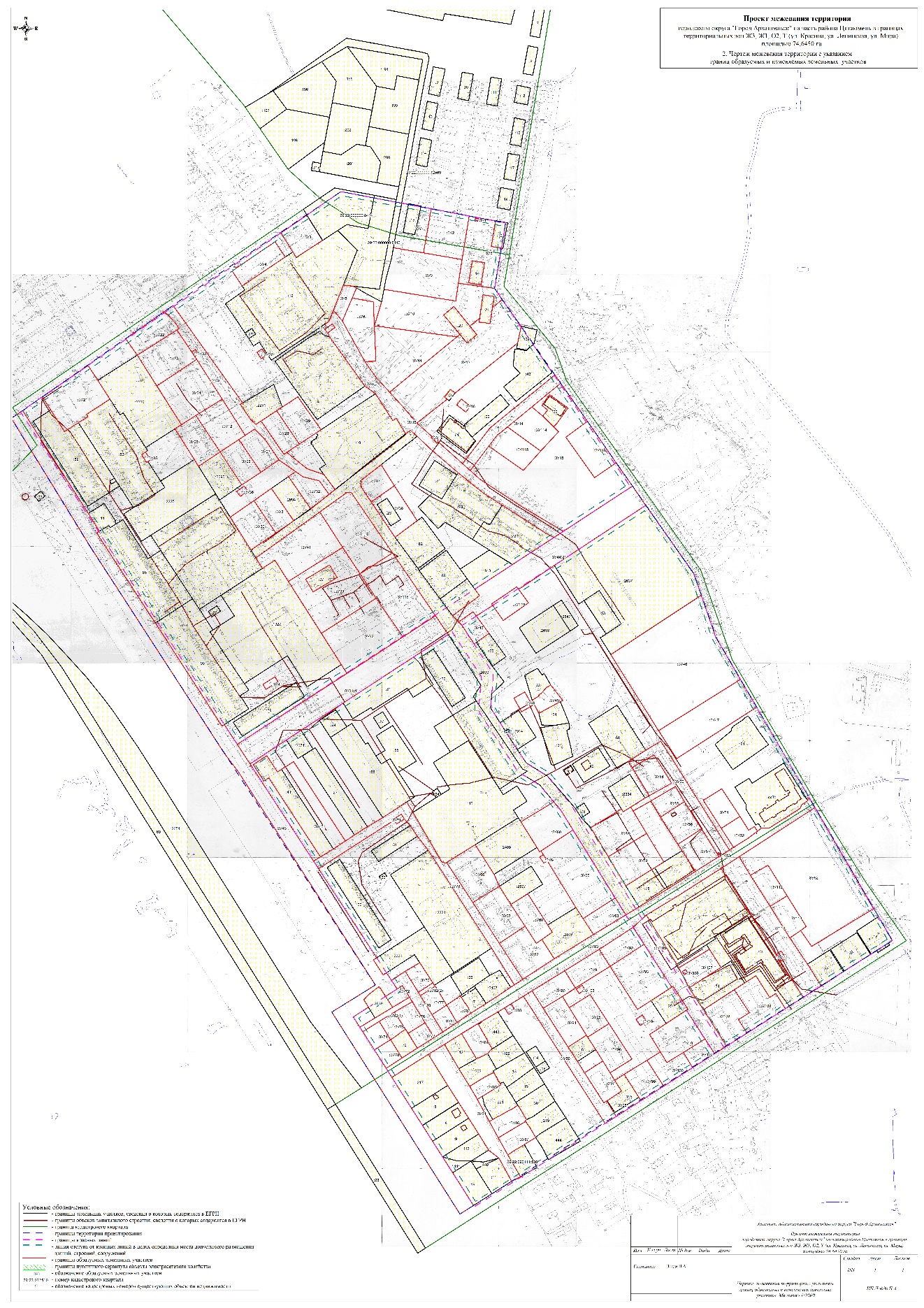 ________________УТВЕРЖДЕНпостановлением Главыгородского округа"Город Архангельск"от 12 февраля 2024 г. № 203Проектируемый земельный участок, обозначениеПроектная площадь, кв. мИсходные характеристики29:22:090106:ЗУ114Земли государственной собственности29:22:000000:ЗУ22 855Земли государственной собственности29:22:090109:ЗУ31 516Земли государственной собственности29:22:090109:ЗУ41 558Земли государственной собственности29:22:090109:ЗУ62 366Земли государственной собственности29:22:000000:ЗУ72 257Земельный участок с кадастровым номером 29:22:090106:15 и земли государственной собственности29:22:000000:ЗУ83 185Земли государственной собственности29:22:090109:ЗУ94 975Земли государственной собственности29:22:090109:ЗУ106 166Земли государственной собственности29:22:090109:ЗУ115 079Земли государственной собственности29:22:090109:ЗУ139 459Земли государственной собственности29:22:090109:ЗУ1514 189Земли государственной собственности29:22:090109:ЗУ16144Земли государственной собственности29:22:090109:ЗУ1772Земли государственной собственности29:22:090109:ЗУ1938Земли государственной собственности29:22:090109:ЗУ2080Земли государственной собственности29:22:090109:ЗУ213 741Земли государственной собственности29:22:090109:ЗУ221 714Земли государственной собственности29:22:090109:ЗУ232 819Земли государственной собственности29:22:090109:ЗУ243 698Земли государственной собственности29:22:090109:ЗУ251 841Земли государственной собственности29:22:090109:ЗУ261 484Земли государственной собственности29:22:090109:ЗУ271 377Земли государственной собственности29:22:090109:ЗУ281 235Земли государственной собственности29:22:090109:ЗУ291 714Земли государственной собственности29:22:090109:ЗУ301 903Земли государственной собственности29:22:090109:ЗУ311 392Земли государственной собственности29:22:090109:ЗУ321 182Земли государственной собственности29:22:090109:ЗУ3341Земли государственной собственности29:22:090109:ЗУ3573Земли государственной собственности29:22:090109:ЗУ3696Земли государственной собственности29:22:090109:ЗУ371 122Земли государственной собственности29:22:090109:ЗУ381 946Земли государственной собственности29:22:090109:ЗУ395 841Земли государственной собственности29:22:090109:ЗУ40138Земли государственной собственности29:22:090109:ЗУ414 553Земли государственной собственности29:22:090109:ЗУ425 153Земли государственной собственности29:22:090109:ЗУ45782Земли государственной собственности29:22:090109:ЗУ4615 050Земли государственной собственности29:22:090109:ЗУ475 176Земли государственной собственности29:22:090109:ЗУ48320Земли государственной собственности29:22:090109:ЗУ49713Земли государственной собственности29:22:090109:ЗУ511 207Земли государственной собственности29:22:090109:ЗУ52894Земли государственной собственности29:22:090109:ЗУ5310Земли государственной собственности29:22:090109:ЗУ541 391Земли государственной собственности29:22:090109:ЗУ55862Земли государственной собственности29:22:090109:ЗУ561 516Земли государственной собственности29:22:090109:ЗУ571 510Земли государственной собственности29:22:090109:ЗУ582 468Земли государственной собственности29:22:090109:ЗУ592 498Земли государственной собственности29:22:090109:ЗУ602 272Земли государственной собственности29:22:090110:ЗУ61934Земли государственной собственности29:22:090109:ЗУ631 231Земли государственной собственности29:22:090109:ЗУ6452Земли государственной собственности29:22:090109:ЗУ655 068Земли государственной собственности29:22:090109:ЗУ662 623Земли государственной собственности29:22:090109:ЗУ672 457Земли государственной собственности29:22:090109:ЗУ681 503Земли государственной собственности29:22:090109:ЗУ692 454Земли государственной собственности29:22:090109:ЗУ7186Земли государственной собственности29:22:090109:ЗУ72440Земли государственной собственности29:22:090109:ЗУ73693Земли государственной собственности29:22:090109:ЗУ74688Земли государственной собственности29:22:090109:ЗУ75627Земли государственной собственности29:22:090109:ЗУ76834Земли государственной собственности29:22:090109:ЗУ77644Земли государственной собственности29:22:090109:ЗУ78686Земли государственной собственности29:22:090109:ЗУ79570Земли государственной собственности29:22:090109:ЗУ80577Земли государственной собственности29:22:090109:ЗУ81566Земли государственной собственности29:22:090110:ЗУ85684Земли государственной собственности29:22:090110:ЗУ86995Земли государственной собственности29:22:090110:ЗУ871 036Земли государственной собственности29:22:090110:ЗУ88100Земли государственной собственности29:22:090110:ЗУ901 299Земли государственной собственности29:22:090110:ЗУ911 357Земли государственной собственности29:22:090110:ЗУ921 352Земли государственной собственности29:22:090110:ЗУ933 427Земли государственной собственности29:22:090110:ЗУ941 682Земли государственной собственности29:22:090110:ЗУ951 431Земли государственной собственности29:22:090110:ЗУ961 776Земли государственной собственности29:22:090110:ЗУ971 265Земли государственной собственности29:22:090110:ЗУ981 126Земельный участок с кадастровым номером 29:22:090110:198 и земли государственной собственности29:22:090110:ЗУ991 381Земли государственной собственности29:22:090110:ЗУ1001 354Земли государственной собственности29:22:090110:ЗУ1012 482Земли государственной собственности29:22:090110:ЗУ102761Земли государственной собственности29:22:090110:ЗУ10363Земли государственной собственности29:22:090110:ЗУ104100Земли государственной собственности29:22:090110:ЗУ10625Земли государственной собственности29:22:090110:ЗУ1071 319Земли государственной собственности29:22:090110:ЗУ1082 303Земли государственной собственности29:22:090110:ЗУ1092 386Земли государственной собственности29:22:090110:ЗУ11177Земли государственной собственности29:22:090110:ЗУ1121 217Земли государственной собственности29:22:090110:ЗУ1131 219Земли государственной собственности29:22:090109:ЗУ1141 856Земли государственной собственности29:22:090109:ЗУ1151 837Земли государственной собственности29:22:090109:ЗУ1162 187Земли государственной собственности29:22:090109:ЗУ1174 668Земли государственной собственности29:22:090109:ЗУ1184 907Земли государственной собственности29:22:090109:ЗУ1191 015Земли государственной собственности29:22:090109:ЗУ1215 161Земельный участок с кадастровым номером 29:22:090109:41 и земли государственной собственностиПроектируемый земельный участок, обозначениеСистема координат МСК-29Система координат МСК-29Проектируемый земельный участок, обозначениеКоординатыКоординатыПроектируемый земельный участок, обозначениеXY29:22:090106:ЗУ1650905,87650909,33650908,73650905,27650905,872510684,752510685,272510689,242510688,722510684,7529:22:000000:ЗУ2650918,83650911,40650855,13650861,80650918,832510627,942510677,042510670,122510620,242510627,9429:22:090109:ЗУ3650880,54650904,55650872,85650849,56650856,59650880,542510436,092510468,332510489,732510456,732510452,242510436,0929:22:090109:ЗУ4650829,18650868,73650849,79650810,46650829,182510375,172510428,902510442,842510388,772510375,1729:22:090109:ЗУ6650800,27650796,36650765,61650720,25650719,08650770,38650800,272510530,852510558,062510560,612510564,362510550,202510519,352510530,8529:22:000000:ЗУ72510530,852510558,062510560,612510564,362510550,202510519,352510530,852510589,782510627,942510620,242510581,382510583,202510589,7829:22:000000:ЗУ8650911,40650906,26650873,41650871,47650819,61650824,57650855,13650911,40650905,87650909,33650908,73650905,27650905,87650852,28650823,48650825,41650854,14650852,282510677,042510711,212510707,082510719,952510713,322510666,572510670,122510677,042510684,752510685,272510689,242510688,722510684,752510699,202510695,792510679,802510683,412510699,2029:22:090109:ЗУ9650867,00650861,80650855,13650824,57650801,54650812,99650824,04650829,97650852,59650867,002510581,382510620,242510670,122510666,572510664,092510571,162510572,762510573,942510579,402510581,3829:22:090109:ЗУ10650812,99650801,54650824,57650819,61650805,55650794,82650809,05650811,02650780,55650769,82650794,40650782,91650758,79650755,44650765,61650796,79650812,992510571,162510664,092510666,572510713,322510723,612510711,542510713,202510698,752510695,492510683,412510661,922510649,392510671,012510667,242510560,612510568,712510571,1629:22:090109:ЗУ11650765,61650755,44650681,10650700,13650719,08650720,25650765,612510560,612510667,242510583,602510564,842510550,202510564,362510560,6129:22:090109:ЗУ13650681,10650755,44650758,79650748,29650759,19650769,82650780,55650775,61650774,41650794,82650805,55650772,19650750,47650683,29650687,70650677,44650674,83650642,83650663,45650681,102510583,602510667,242510671,012510680,432510692,702510683,412510695,492510694,962510709,152510711,542510723,612510749,302510745,602510667,842510661,642510654,212510657,852510620,172510601,002510583,6029:22:090109:ЗУ15650669,22650700,98650653,39650631,97650581,44650601,42650572,31650510,80650538,22650573,38650584,42650616,54650587,15650612,81650638,73650644,66650648,57650669,64650685,77650671,74650665,84650658,09650669,222510767,102510802,992510839,162510812,222510851,102510878,092510900,262510813,622510763,032510704,252510690,912510713,632510759,102510780,512510802,572510796,192510799,512510813,482510789,162510779,872510787,472510781,432510767,1029:22:090109:ЗУ16650675,87650667,01650659,26650667,94650675,872510675,932510688,162510682,492510670,492510675,9329:22:090109:ЗУ17650754,12650758,82650760,55650766,25650761,55650754,58650754,122510500,792510497,082510499,272510506,492510510,222510501,382510500,7929:22:090109:ЗУ19650624,71650625,91650627,16650622,69650619,95650617,64650624,712510638,952510640,642510642,392510648,142510647,992510647,862510638,9529:22:090109:ЗУ20650717,75650725,89650730,54650722,40650717,752510416,962510411,162510417,672510423,462510416,9629:22:090109:ЗУ21650657,87650700,68650682,06650658,31650637,84650634,95650626,52650614,48650641,56650657,872510137,582510194,682510207,952510224,482510195,182510197,212510185,142510167,902510149,072510137,5829:22:090109:ЗУ22650716,22650736,86650772,41650770,98650760,21650752,63650750,53650716,222510257,462510241,862510288,462510292,982510304,142510310,162510307,162510257,4629:22:090109:ЗУ23650716,22650750,53650723,12650717,47650713,83650677,66650716,222510257,462510307,162510327,262510331,402510334,072510284,072510257,4629:22:090109:ЗУ24650677,66650713,83650663,92650641,56650629,04650677,662510284,072510334,072510368,722510335,772510317,672510284,0729:22:090109:ЗУ25650623,44650629,04650641,56650595,90650576,46650584,84650623,442510309,552510317,672510335,772510368,612510341,572510335,902510309,5529:22:090109:ЗУ26650595,90650612,79650571,93650554,72650595,902510368,612510392,102510422,172510398,072510368,6129:22:090109:ЗУ27650612,79650618,54650627,03650614,66650588,73650571,93650612,792510392,102510400,102510411,902510425,382510444,532510422,172510392,1029:22:090109:ЗУ28650637,77650651,68650610,03650598,64650596,02650637,772510419,872510439,232510469,942510454,262510450,652510419,8729:22:090109:ЗУ29650651,68650656,78650670,76650629,45650625,25650610,03650651,682510439,232510446,352510465,852510497,162510491,322510469,942510439,2329:22:090109:ЗУ30650512,65650535,04650494,50650471,36650512,652510384,922510414,622510444,242510413,082510384,9229:22:090109:ЗУ31650535,04650551,61650511,11650494,50650535,042510414,622510436,312510466,702510444,242510414,6229:22:090109:ЗУ32650567,62650574,51650568,13650563,84650546,89650527,12650567,622510457,652510466,652510476,572510497,532510510,762510488,042510457,6529:22:090109:ЗУ33650717,47650723,12650726,60650720,94650717,472510331,402510327,262510332,042510336,162510331,4029:22:090109:ЗУ35650588,66650592,12650582,27650580,13650578,89650588,662510267,702510272,832510279,622510276,372510274,612510267,7029:22:090109:ЗУ36650539,69650545,91650553,48650547,26650539,692510396,862510391,812510401,132510406,172510396,8629:22:090109:ЗУ37650587,40650561,05650539,23650546,07650559,20650566,23650587,402510576,102510594,322510565,222510560,182510550,932510551,162510576,1029:22:090109:ЗУ38650539,23650561,05650517,34650494,96650539,232510565,222510594,322510625,202510597,582510565,2229:22:090109:ЗУ39650415,60650367,89650432,96650479,20650446,35650415,60650436,48650456,20650440,31650420,59650436,482510576,392510507,762510462,742510530,762510554,332510576,392510484,692510514,812510525,222510495,102510484,6929:22:090109:ЗУ40650299,30650309,55650303,25650293,10650299,302510435,032510450,152510454,392510439,322510435,0329:22:090109:ЗУ41650461,53650523,67650479,20650432,96650459,39650448,35650461,532510419,792510499,712510530,762510462,742510444,392510428,782510419,7929:22:090109:ЗУ42650367,89650415,60650367,12650317,55650328,68650367,892510507,762510576,392510612,632510542,482510534,862510507,7629:22:090109:ЗУ45650389,18650402,97650397,64650376,01650363,81650361,58650384,93650389,182510683,542510701,542510705,832510723,232510707,232510704,612510688,072510683,5429:22:090109:ЗУ46650354,65650435,40650382,37650329,07650259,22650354,652510880,642510993,932511014,622511048,412510945,762510880,6429:22:090109:ЗУ47650259,22650329,07650294,31650224,20650259,222510945,762511048,412511070,622510970,262510945,7629:22:090109:ЗУ48650276,92650293,94650302,34650285,33650276,922510768,782510758,272510771,892510782,402510768,7829:22:090109:ЗУ49650292,18650297,42650298,29650298,62650301,18650300,74650309,56650310,25650312,84650293,35650291,73650275,75650292,182510781,832510789,672510790,362510789,972510792,022510792,692510799,812510801,632510804,912510821,232510818,162510790,992510781,8329:22:090109:ЗУ51650171,90650187,76650152,99650136,79650171,902511006,702511029,802511054,532511031,092511006,7029:22:090109:ЗУ52650136,79650152,99650135,75650140,79650134,91650125,44650112,92650136,792511031,092511054,532511066,412511073,652511077,812511066,082511047,822511031,0929:22:090109:ЗУ53650104,22650105,47650101,66650100,41650104,222511026,952511028,852511031,392511029,562511026,9529:22:090109:ЗУ54650210,70650227,96650192,31650175,25650210,702510913,772510941,132510965,082510936,872510913,7729:22:090109:ЗУ55650168,54650188,36650169,26650148,13650168,542510939,242510970,092510982,412510952,422510939,2429:22:090109:ЗУ56650148,13650169,26650135,06650114,06650148,132510952,422510982,412511005,832510976,032510952,4229:22:090109:ЗУ57650114,06650135,06650104,22650100,41650080,06650106,26650114,062510976,032511005,832511026,952511029,562510999,832510981,692510976,0329:22:090109:ЗУ58650131,31650156,80650153,23650159,69650154,77650126,60650094,83650131,312510863,422510901,952510904,432510913,772510916,992510935,432510887,452510863,4229:22:090109:ЗУ59650094,83650126,60650090,70650082,87650058,12650094,832510887,452510935,432510958,932510947,492510911,272510887,4529:22:090109:ЗУ60650151,95650127,46650098,88650097,78650103,14650135,29650162,57650151,952510824,212510840,722510800,472510798,922510795,312510773,412510814,562510824,2129:22:090110:ЗУ61649860,35649873,85649873,10649863,56649854,69649848,40649842,20649840,29649835,61649835,32649828,42649831,91649860,352510707,382510728,022510728,512510734,242510740,092510743,522510747,842510745,102510742,072510741,202510727,812510725,842510707,3829:22:090109:ЗУ63650014,05650042,17650020,90649994,02650014,052510857,932510898,302510912,772510872,162510857,9329:22:090109:ЗУ64650090,96650094,31650086,53650083,39650090,962510799,182510803,762510809,062510804,852510799,1829:22:090109:ЗУ65650042,17650127,46650098,88650094,31650086,53650027,89650014,05650042,172510898,302510840,722510800,472510803,762510809,062510848,092510857,932510898,3029:22:090109:ЗУ66650079,42650103,70650066,51650051,35650029,19650079,422510679,962510715,712510741,372510748,752510715,512510679,9629:22:090109:ЗУ67650029,19650051,35650028,64650001,32649978,13650029,192510715,512510748,752510764,462510783,902510751,662510715,5129:22:090109:ЗУ68650028,64650043,13650004,19649995,10649985,18649979,92650001,32650028,642510764,462510785,652510812,842510819,132510806,052510799,122510783,902510764,4629:22:090109:ЗУ69649978,13650001,32649979,92649985,18649960,93649933,08649978,132510751,662510783,902510799,122510806,052510822,992510783,552510751,6629:22:090109:ЗУ71650132,45650139,32650133,21650126,59650131,26650132,452510609,652510619,392510623,472510613,592510610,452510609,6529:22:090109:ЗУ72649904,35649914,41649919,02649904,40649890,52649904,352510607,952510622,512510629,182510638,842510617,612510607,9529:22:090109:ЗУ73649937,63649949,36649924,07649911,11649937,632510632,012510650,262510668,122510649,852510632,0129:22:090109:ЗУ74649857,88649871,79649848,91649834,99649857,882510580,392510601,082510616,602510596,232510580,3929:22:090109:ЗУ75649871,79649884,58649862,95649857,95649857,73649852,41649848,91649871,792510601,082510620,112510635,412510628,112510628,272510621,602510616,602510601,0829:22:090109:ЗУ76649884,58649898,76649872,38649858,04649862,95649884,582510620,112510642,572510659,992510638,852510635,412510620,1129:22:090109:ЗУ77649906,86649919,93649896,11649883,13649906,862510652,712510671,442510686,912510668,682510652,7129:22:090109:ЗУ78649848,91649827,58649825,65649811,86649834,99649848,912510616,602510631,062510631,912510612,352510596,232510616,6029:22:090109:ЗУ79649858,04649872,38649853,75649839,37649858,042510638,852510659,992510672,272510651,292510638,8529:22:090109:ЗУ80649883,13649896,11649874,34649861,45649883,132510668,682510686,912510701,072510683,272510668,6829:22:090109:ЗУ81649896,11649908,59649906,61649906,86649900,40649897,54649893,97649891,98649887,19649874,34649896,112510686,912510704,002510705,322510705,512510709,852510712,362510714,862510715,732510718,802510701,072510686,9129:22:090110:ЗУ85649792,80649805,74649811,82649807,49649803,94649803,30649798,27649796,39649782,49649780,73649776,42649792,802510720,622510739,812510750,592510753,382510756,132510755,652510759,252510760,592510740,142510737,332510730,952510720,6229:22:090110:ЗУ86649748,65649751,41649756,14649756,18649763,31649765,69649768,41649768,80649770,63649768,35649752,61649751,21649750,50649728,05649748,652510747,492510751,752510759,432510760,062510771,402510775,922510779,932510780,302510783,092510785,242510795,362510793,562510794,092510759,762510747,4929:22:090110:ЗУ87649728,05649750,50649743,37649730,46649730,18649720,70649714,86649714,96649709,93649709,57649706,71649728,052510759,762510794,092510799,632510808,012510807,732510793,562510784,812510784,652510777,232510777,282510772,822510759,7629:22:090110:ЗУ88649887,14649895,47649901,03649892,74649887,142510767,182510761,572510769,862510775,472510767,1829:22:090110:ЗУ90649918,54649946,08649924,53649913,02649896,77649918,542510795,992510837,072510851,472510835,382510811,162510795,9929:22:090110:ЗУ91649975,15649953,92649924,53649946,08649975,152510880,142510895,132510851,472510837,072510880,1429:22:090110:ЗУ92649953,92649975,15650005,22649984,06649953,922510895,132510880,142510922,512510937,602510895,1329:22:090110:ЗУ93649953,92649984,06649930,23649911,98649900,06649953,922510895,132510937,602510975,292510949,312510932,432510895,1329:22:090110:ЗУ94649896,77649913,02649899,03649864,29649848,08649896,772510811,162510835,382510844,562510867,952510845,102510811,1629:22:090110:ЗУ95649916,78649885,45649880,24649862,02649864,29649899,03649910,08649916,782510870,692510892,792510896,462510869,572510867,952510844,562510861,122510870,6929:22:090110:ЗУ96649862,02649880,24649835,86649817,16649831,89649846,34649862,022510869,572510896,462510927,762510900,302510890,412510880,702510869,5729:22:090110:ЗУ97649831,89649817,16649807,68649794,17649781,05649780,75649778,21649815,89649831,892510890,412510900,302510906,622510915,992510897,692510897,272510893,722510867,392510890,4129:22:090110:ЗУ98649780,75649781,05649794,17649807,68649815,85649787,08649782,76649761,27649780,752510897,272510897,692510915,992510906,622510918,442510938,412510941,222510910,352510897,2729:22:090110:ЗУ99649815,85649835,07649802,60649782,76649787,08649815,852510918,442510947,112510969,862510941,222510938,412510918,4429:22:090110:ЗУ100649835,07649846,39649833,03649846,82649827,81649802,60649835,072510947,112510963,852510972,722510993,312511006,102510969,862510947,1129:22:090110:ЗУ101649868,36649883,26649901,40649865,41649846,82649833,03649846,39649868,362510949,132510969,972510995,432511020,692510993,312510972,722510963,852510949,1329:22:090110:ЗУ102649846,82649865,41649846,79649827,81649846,822510993,312511020,692511033,762511006,102510993,3129:22:090110:ЗУ103649923,18649928,28649922,52649917,42649923,182510852,722510860,142510864,102510856,682510852,7229:22:090110:ЗУ104649879,23649887,41649893,16649884,99649879,232510936,502510930,752510938,932510944,682510936,5029:22:090110:ЗУ106649946,80649950,96649953,73649949,57649946,802510990,852510988,082510992,242510995,012510990,8529:22:090110:ЗУ107649955,31649980,80649958,05649930,15649955,31649946,80649950,96649953,73649949,57649946,802510983,272511021,902511037,652510997,682510983,272510990,852510988,082510992,242510995,012510990,8529:22:090110:ЗУ108649902,88649929,98649901,45649891,75649874,89649857,17649902,882511017,232511055,782511076,322511062,642511074,092511048,662511017,2329:22:090110:ЗУ109649929,98649939,26649949,00649921,89649927,14649908,16649874,89649891,75649901,45649929,982511055,782511068,802511082,872511101,652511109,232511122,372511074,092511062,642511076,322511055,7829:22:090110:ЗУ111649969,05649977,98649982,07649973,14649969,052511114,912511108,492511114,182511120,602511114,9129:22:090110:ЗУ112650077,85650091,69650053,33650038,89650077,852511070,782511093,082511119,042511097,712511070,7829:22:090110:ЗУ113650038,89650053,33650014,91650009,40649999,24650038,892511097,712511119,042511145,052511138,242511124,472511097,7129:22:090109:ЗУ114650669,22650658,09650644,66650638,73650612,81650642,31650669,222510767,102510781,432510796,192510802,572510780,512510736,702510767,1029:22:090109:ЗУ115650642,31650612,81650587,15650616,54650630,88650642,312510736,702510780,512510759,102510713,632510723,782510736,7029:22:090109:ЗУ116650631,97650653,39650601,42650581,44650631,972510812,222510839,162510878,092510851,102510812,2229:22:090109:ЗУ117650523,67650550,34650550,15650474,56650446,35650479,20650523,672510499,712510533,972510539,172510595,162510554,332510530,762510499,7129:22:090109:ЗУ118650446,35650474,56650395,97650367,12650415,60650446,352510554,332510595,162510653,452510612,632510576,392510554,3329:22:090109:ЗУ119650413,94650437,25650434,25650417,09650393,28650412,06650413,942510725,002510756,542510758,882510772,272510740,862510726,442510725,0029:22:090109:ЗУ121650080,30650179,51650175,18650195,58650207,75650187,55650190,96650201,51650102,00650091,36650080,302510517,552510447,192510441,082510426,672510443,722510458,092510463,112510478,292510548,692510533,752510517,55Проектируемый земельный участок, обозначениеПроектная площадь, кв. мИсходные характеристики29:22:090109:ЗУ5675Земли государственной собственности29:22:090109:ЗУ122 189Земли государственной собственности29:22:090109:ЗУ142 141Земли государственной собственности29:22:090109:ЗУ186 284Земли государственной собственности29:22:090109:ЗУ344 403Земли государственной собственности29:22:000000:ЗУ4322 953Земли государственной собственности29:22:090109:ЗУ4416 758Земли государственной собственности29:22:090109:ЗУ503 416Земли государственной собственности29:22:090110:ЗУ6214 052Земли государственной собственности29:22:090109:ЗУ704478Земли государственной собственности29:22:090109:ЗУ82608Земли государственной собственности29:22:000000:ЗУ8310 133Земли государственной собственности29:22:090110:ЗУ843 889Земли государственной собственности29:22:090110:ЗУ892 626Земли государственной собственности29:22:090110:ЗУ1053 852Земли государственной собственности29:22:090110:ЗУ1105 235Земли государственной собственности29:22:090109:ЗУ1201 306Земли государственной собственностиПроектируемый земельный участок, обозначениеСистема координат МСК-29Система координат МСК-29Проектируемый земельный участок, обозначениеКоординатыКоординатыПроектируемый земельный участок, обозначениеXY29:22:090109:ЗУ5650783,72650816,42650815,49650813,19650800,27650770,38650783,722510507,342510518,872510531,342510535,872510530,852510519,352510507,3429:22:090109:ЗУ12650641,56650663,92650618,54650612,79650595,90650641,562510335,772510368,722510400,102510392,102510368,612510335,7729:22:090109:ЗУ14650592,78650639,81650711,39650700,98650669,22650642,31650630,88650616,54650584,42650592,782510680,822510714,152510795,142510802,992510767,102510736,702510723,782510713,632510690,912510680,8229:22:090109:ЗУ18650783,72650770,38650719,08650700,13650681,10650663,45650642,83650625,91650624,71650617,64650619,95650592,78650584,42650573,38650538,22650510,80650502,53650507,50650541,45650555,54650580,94650610,07650625,83650633,05650628,51650647,71650644,71650678,48650687,70650749,68650754,58650759,13650761,55650766,25650760,55650765,59650768,95650783,722510507,342510519,352510550,202510564,842510583,602510601,002510620,172510640,642510638,952510647,862510647,992510680,822510690,912510704,252510763,032510813,622510801,962510791,222510733,842510709,522510675,582510639,052510621,152510612,282510606,242510593,352510589,062510565,532510551,362510503,382510501,382510507,152510510,222510506,492510499,272510497,472510502,052510507,3429:22:090109:ЗУ34650781,77650681,68650660,08650658,02650639,10650633,03650637,77650596,02650598,64650578,66650572,08650553,26650546,89650563,84650568,13650574,51650588,73650614,66650627,03650618,54650663,92650713,83650717,47650720,94650726,60650723,12650750,53650752,63650760,21650770,98650772,41650781,772510301,032510378,382510395,442510392,302510406,292510413,172510419,872510450,652510454,262510481,042510503,062510518,202510510,762510497,532510476,572510466,652510444,532510425,382510411,902510400,102510368,722510334,072510331,402510336,162510332,042510327,262510307,162510310,162510304,142510292,982510288,462510301,0329:22:000000:ЗУ43649639,93649681,08649700,74649720,47649740,21649740,41649761,79649800,61649811,86649834,99649857,88649863,42649876,38649889,50649899,07649905,86649912,63649916,68649904,35649914,41649917,27649925,29649934,69649931,76649950,55649953,45650065,24650074,70650196,43650220,91650245,68650243,63650372,86650485,90650488,31650510,45650639,34650629,06650466,86650208,92650185,73649918,55649881,45649628,16649639,932510731,372510702,872510689,162510675,492510661,832510661,692510646,882510620,152510612,352510596,232510580,392510576,532510567,582510586,522510580,202510586,192510594,162510599,302510607,952510622,512510620,482510614,792510608,122510603,972510590,702510594,792510515,512510508,722510422,382510405,032510387,522510384,552510293,802510213,782510217,392510202,242510112,962510098,772510207,272510388,792510407,782510594,432510539,742510714,322510731,3729:22:090109:ЗУ44650220,91650317,55650367,12650395,97650372,65650342,02650279,19650242,11650229,05650196,43650220,91650396,77650423,87650432,07650465,52650502,53650510,80650572,31650548,22650466,55650437,94650434,25650437,25650413,94650412,06650397,64650402,97650389,18650396,772510405,032510542,482510612,632510653,452510670,742510627,582510539,022510486,292510467,922510422,382510405,032510675,412510709,202510702,672510749,822510801,962510813,622510900,262510918,152510803,572510764,432510758,882510756,542510725,002510726,442510705,832510701,542510683,542510675,4129:22:090109:ЗУ50650218,10650233,39650245,91650221,39650109,42650101,66650105,47650104,22650135,06650169,26650188,36650168,54650154,77650159,69650172,01650175,25650192,31650227,96650210,70650218,102510908,312510930,362510949,032510966,232511042,722511031,392511028,852511026,952511005,832510982,412510970,092510939,242510916,992510913,772510931,562510936,872510965,082510941,132510913,772510908,3129:22:090110:ЗУ62650101,26650168,16650040,93649989,55650009,40650014,91650053,33650091,69650077,85650101,262511055,462511150,372511230,632511153,022511138,242511145,052511119,042511093,082511070,782511055,4629:22:090109:ЗУ70650074,70650080,30650091,36650102,00650110,29650121,61650133,95650155,17650142,25650079,94650078,58650079,42650029,19649978,13649933,08649925,59649971,65650094,31650111,70650125,18650133,21650139,32650132,45650131,26650065,24650074,702510508,722510517,552510533,752510548,692510560,182510576,262510595,572510625,652510634,122510673,892510678,712510679,962510715,512510751,662510783,552510772,942510741,922510655,642510641,012510631,272510623,472510619,392510609,652510610,452510515,512510508,7229:22:090109:ЗУ82649863,42649876,05649890,52649904,40649898,76649884,58649871,79649857,88649863,42649906,86649911,11649924,07649921,04649919,93649906,862510576,532510595,462510617,612510638,842510642,572510620,112510601,082510580,392510576,532510652,712510649,852510668,122510670,272510671,442510652,7129:22:000000:ЗУ83649811,86649825,65649839,37649853,75649861,45649874,34649887,19649900,12649900,29649910,36649917,22649917,81649922,30649925,59649933,08649960,93649994,02650020,90650031,92650056,67650080,06650100,41650101,66650109,42650112,92650125,44650134,91650138,91650139,31650166,79650170,98650176,52650177,99650179,90650168,16650101,26650085,33650048,90650021,79650005,22649975,15649946,08649918,54649911,32649901,03649895,47649889,77649876,70649873,85649860,35649845,62649831,99649800,61649811,862510612,352510631,912510651,292510672,272510683,272510701,072510718,802510737,502510737,402510752,172510761,432510762,232510768,282510772,942510783,552510822,992510872,162510912,772510929,412510965,622510999,832511029,562511031,392511042,722511047,822511066,082511077,812511082,772511092,392511132,032511132,952511141,042511140,032511142,942511150,372511055,462511032,862510980,182510939,022510922,512510880,142510837,072510795,992510785,212510769,862510761,572510753,062510732,382510728,022510707,382510686,212510665,902510620,152510612,3529:22:090110:ЗУ84649831,99649845,62649814,94649792,80649776,42649748,65649728,05649706,71649679,07649672,90649702,12649711,78649732,04649751,78649771,52649771,65649793,02649831,992510665,902510686,212510705,622510720,622510730,952510747,492510759,762510772,822510790,362510778,972510761,632510748,042510734,372510720,722510707,042510706,962510692,162510665,9029:22:090110:ЗУ89649918,54649896,77649848,08649830,12649815,89649778,21649780,75649761,27649751,74649911,32649918,542510795,992510811,162510845,102510857,892510867,392510893,722510897,272510910,352510896,322510785,212510795,9929:22:090110:ЗУ105650021,79649959,88649955,31649930,15649902,88649857,17649846,79649865,41649901,40649902,68649931,37649930,23649984,06650005,22650021,792510939,022510980,652510983,272510997,682511017,232511048,662511033,762511020,692510995,432510997,212510976,922510975,292510937,602510922,512510939,0229:22:090110:ЗУ110650085,33650101,26650077,85650038,89649999,24649966,47649939,16649923,65650025,92650085,33649969,05649977,98649982,07649973,14649969,052511032,862511055,462511070,782511097,712511124,472511148,552511167,412511144,762511073,962511032,862511114,912511108,492511114,182511120,602511114,9129:22:090109:ЗУ120649925,29649937,63649911,11649906,86649883,13649861,45649853,75649872,38649898,76649904,40649919,02649914,41649925,292510614,792510632,012510649,852510652,712510668,682510683,272510672,272510659,992510642,572510638,842510629,182510622,512510614,79Проектируемый земельный участок, обозначениеПроектный вид разрешенного использования29:22:090106:ЗУ1Коммунальное обслуживание (3.1)29:22:000000:ЗУ2Среднеэтажная жилая застройка (2.5)29:22:090109:ЗУ3Коммунальное обслуживание (3.1)29:22:090109:ЗУ4Спорт (5.1)29:22:090109:ЗУ5Улично-дорожная сеть (12.0.1)29:22:090109:ЗУ6Магазины (4.4)29:22:000000:ЗУ7Малоэтажная многоквартирная жилая застройка (2.1.1)29:22:000000:ЗУ8Среднеэтажная жилая застройка (2.5)29:22:090109:ЗУ9Среднеэтажная жилая застройка (2.5)29:22:090109:ЗУ10Среднеэтажная жилая застройка (2.5)29:22:090109:ЗУ11Среднеэтажная жилая застройка (2.5)29:22:090109:ЗУ12Благоустройство территории (12.0.2)29:22:090109:ЗУ13Среднеэтажная жилая застройка (2.5)29:22:090109:ЗУ14Улично-дорожная сеть (12.0.1)29:22:090109:ЗУ15Среднеэтажная жилая застройка (2.5)29:22:090109:ЗУ16Коммунальное обслуживание (3.1)29:22:090109:ЗУ17Коммунальное обслуживание (3.1)29:22:090109:ЗУ18Улично-дорожная сеть (12.0.1)29:22:090109:ЗУ19Коммунальное обслуживание (3.1)29:22:090109:ЗУ20Коммунальное обслуживание (3.1)29:22:090109:ЗУ21Магазины (4.4)29:22:090109:ЗУ22Малоэтажная многоквартирная жилая застройка (2.1.1)29:22:090109:ЗУ23Малоэтажная многоквартирная жилая застройка (2.1.1)29:22:090109:ЗУ24Малоэтажная многоквартирная жилая застройка (2.1.1)29:22:090109:ЗУ25Малоэтажная многоквартирная жилая застройка (2.1.1)29:22:090109:ЗУ26Малоэтажная многоквартирная жилая застройка (2.1.1)29:22:090109:ЗУ27Малоэтажная многоквартирная жилая застройка (2.1.1)29:22:090109:ЗУ28Малоэтажная многоквартирная жилая застройка (2.1.1)29:22:090109:ЗУ29Малоэтажная многоквартирная жилая застройка (2.1.1)29:22:090109:ЗУ30Малоэтажная многоквартирная жилая застройка (2.1.1)29:22:090109:ЗУ31Малоэтажная многоквартирная жилая застройка (2.1.1)29:22:090109:ЗУ32Малоэтажная многоквартирная жилая застройка (2.1.1)29:22:090109:ЗУ33Коммунальное обслуживание (3.1)29:22:090109:ЗУ34Улично-дорожная сеть (12.0.1)29:22:090109:ЗУ35Коммунальное обслуживание (3.1)29:22:090109:ЗУ36Коммунальное обслуживание (3.1)29:22:090109:ЗУ37Малоэтажная многоквартирная жилая застройка (2.1.1)29:22:090109:ЗУ38Малоэтажная многоквартирная жилая застройка (2.1.1)29:22:090109:ЗУ39Деловое управление (4.1)29:22:090109:ЗУ40Коммунальное обслуживание (3.1)29:22:090109:ЗУ41Среднеэтажная жилая застройка (2.5)29:22:090109:ЗУ42Среднеэтажная жилая застройка (2.5)29:22:000000:ЗУ43Улично-дорожная сеть (12.0.1)29:22:090109:ЗУ44Улично-дорожная сеть (12.0.1)29:22:090109:ЗУ45Малоэтажная многоквартирная жилая застройка (2.1.1)29:22:090109:ЗУ46Среднеэтажная жилая застройка (2.5)29:22:090109:ЗУ47Среднеэтажная жилая застройка (2.5)29:22:090109:ЗУ48Коммунальное обслуживание (3.1)29:22:090109:ЗУ49Для индивидуального жилищного строительства (2.1)29:22:090109:ЗУ50Улично-дорожная сеть (12.0.1)29:22:090109:ЗУ51Малоэтажная многоквартирная жилая застройка (2.1.1)29:22:090109:ЗУ52Для индивидуального жилищного строительства (2.1)29:22:090109:ЗУ53Коммунальное обслуживание (3.1)29:22:090109:ЗУ54Малоэтажная многоквартирная жилая застройка (2.1.1)29:22:090109:ЗУ55Малоэтажная многоквартирная жилая застройка (2.1.1)29:22:090109:ЗУ56Малоэтажная многоквартирная жилая застройка (2.1.1)29:22:090109:ЗУ57Малоэтажная многоквартирная жилая застройка (2.1.1)29:22:090109:ЗУ58Малоэтажная многоквартирная жилая застройка (2.1.1)29:22:090109:ЗУ59Малоэтажная многоквартирная жилая застройка (2.1.1)29:22:090109:ЗУ60Малоэтажная многоквартирная жилая застройка (2.1.1)29:22:090110:ЗУ61Для индивидуального жилищного строительства (2.1)29:22:090110:ЗУ62Благоустройство территории (12.0.2)29:22:090109:ЗУ63Малоэтажная многоквартирная жилая застройка (2.1.1)29:22:090109:ЗУ64Коммунальное обслуживание (3.1)29:22:090109:ЗУ65Среднеэтажная жилая застройка (2.5)29:22:090109:ЗУ66Малоэтажная многоквартирная жилая застройка (2.1.1)29:22:090109:ЗУ67Малоэтажная многоквартирная жилая застройка (2.1.1)29:22:090109:ЗУ68Малоэтажная многоквартирная жилая застройка (2.1.1)29:22:090109:ЗУ69Малоэтажная многоквартирная жилая застройка (2.1.1)29:22:090109:ЗУ70Улично-дорожная сеть (12.0.1)29:22:090109:ЗУ71Коммунальное обслуживание (3.1)29:22:090109:ЗУ72Для индивидуального жилищного строительства (2.1)29:22:090109:ЗУ73Для индивидуального жилищного строительства (2.1)29:22:090109:ЗУ74Для индивидуального жилищного строительства (2.1)29:22:090109:ЗУ75Для индивидуального жилищного строительства (2.1)29:22:090109:ЗУ76Для индивидуального жилищного строительства (2.1)29:22:090109:ЗУ77Для индивидуального жилищного строительства (2.1)29:22:090109:ЗУ78Для индивидуального жилищного строительства (2.1)29:22:090109:ЗУ79Для индивидуального жилищного строительства (2.1)29:22:090109:ЗУ80Для индивидуального жилищного строительства (2.1)29:22:090109:ЗУ81Для индивидуального жилищного строительства (2.1)29:22:090109:ЗУ82Улично-дорожная сеть (12.0.1)29:22:000000:ЗУ83Улично-дорожная сеть (12.0.1)29:22:090110:ЗУ84Улично-дорожная сеть (12.0.1)29:22:090110:ЗУ85Для индивидуального жилищного строительства (2.1)29:22:090110:ЗУ86Для индивидуального жилищного строительства (2.1)29:22:090110:ЗУ87Для индивидуального жилищного строительства (2.1)29:22:090110:ЗУ88Коммунальное обслуживание (3.1)29:22:090110:ЗУ89Улично-дорожная сеть (12.0.1)29:22:090110:ЗУ90Малоэтажная многоквартирная жилая застройка (2.1.1)29:22:090110:ЗУ91Малоэтажная многоквартирная жилая застройка (2.1.1)29:22:090110:ЗУ92Малоэтажная многоквартирная жилая застройка (2.1.1)29:22:090110:ЗУ93Малоэтажная многоквартирная жилая застройка (2.1.1)29:22:090110:ЗУ94Малоэтажная многоквартирная жилая застройка (2.1.1)29:22:090110:ЗУ95Малоэтажная многоквартирная жилая застройка (2.1.1)29:22:090110:ЗУ96Малоэтажная многоквартирная жилая застройка (2.1.1)29:22:090110:ЗУ97Малоэтажная многоквартирная жилая застройка (2.1.1)29:22:090110:ЗУ98Малоэтажная многоквартирная жилая застройка (2.1.1)29:22:090110:ЗУ99Малоэтажная многоквартирная жилая застройка (2.1.1)29:22:090110:ЗУ100Малоэтажная многоквартирная жилая застройка (2.1.1)29:22:090110:ЗУ101Малоэтажная многоквартирная жилая застройка (2.1.1)29:22:090110:ЗУ102Малоэтажная многоквартирная жилая застройка (2.1.1)29:22:090110:ЗУ103Коммунальное обслуживание (3.1)29:22:090110:ЗУ104Коммунальное обслуживание (3.1)29:22:090110:ЗУ105Улично-дорожная сеть (12.0.1)29:22:090110:ЗУ106Коммунальное обслуживание (3.1)29:22:090110:ЗУ107Малоэтажная многоквартирная жилая застройка (2.1.1)29:22:090110:ЗУ108Малоэтажная многоквартирная жилая застройка (2.1.1)29:22:090110:ЗУ109Малоэтажная многоквартирная жилая застройка (2.1.1)29:22:090110:ЗУ110Улично-дорожная сеть (12.0.1)29:22:090110:ЗУ111Коммунальное обслуживание (3.1)29:22:090110:ЗУ112Малоэтажная многоквартирная жилая застройка (2.1.1)29:22:090110:ЗУ113Малоэтажная многоквартирная жилая застройка (2.1.1)29:22:090109:ЗУ114Малоэтажная многоквартирная жилая застройка (2.1.1)29:22:090109:ЗУ115Малоэтажная многоквартирная жилая застройка (2.1.1)29:22:090109:ЗУ116Малоэтажная многоквартирная жилая застройка (2.1.1)29:22:090109:ЗУ117Многоэтажная жилая застройка (высотная застройка) (2.6)29:22:090109:ЗУ118Многоэтажная жилая застройка (высотная застройка) (2.6)29:22:090109:ЗУ119Малоэтажная многоквартирная жилая застройка (2.1.1)29:22:090109:ЗУ120Улично-дорожная сеть (12.0.1)29:22:090109:ЗУ121Среднеэтажная жилая застройка (2.5)Номер точкиСистема координат МСК-29Система координат МСК-29Номер точкиКоординатыКоординатыНомер точкиXY123456789101112131650466,74649918,42649881,45649628,16650001,04650380,88650462,52650819,61650904,31650936,47650800,17650639,34650628,95650466,742510207,092510594,272510539,742510714,322511256,552511015,892510983,342510713,322510724,152510511,082510325,182510112,962510098,592510207,09ПРИЛОЖЕНИЕ к проекту межевания территории городского округа "Город Архангельск" на часть района Цигломень в границах территориальных зон Ж3, Ж1, О2, Т (ул. Красина, ул. Ленинская, ул. Мира) площадью 74,6450 га